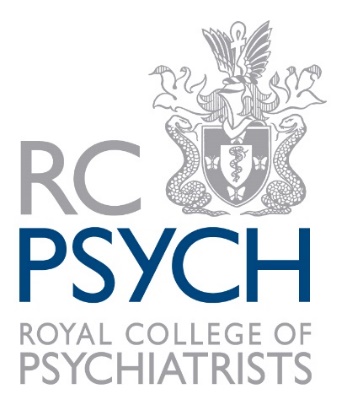 Registration Registration Registration Registration Title:  Title:  Title:  Title:  Name: Name: Name: Name: Job title/ role: Job title/ role: Job title/ role: Job title/ role: Memory Service/Organisation:  Memory Service/Organisation:  Memory Service/Organisation:  Memory Service/Organisation:  NHS Trust: NHS Trust: NHS Trust: NHS Trust: Email address:Email address:Email address:Email address:Phone number: Phone number: Phone number: Phone number: Access/ dietary requirements: Access/ dietary requirements: Access/ dietary requirements: Access/ dietary requirements: Your name/ workplace will be published in the conference delegate list.  If you do NOT wish this to be published, please tick here:Your name/ workplace will be published in the conference delegate list.  If you do NOT wish this to be published, please tick here:Your name/ workplace will be published in the conference delegate list.  If you do NOT wish this to be published, please tick here:Please choose one option below:Please choose one option below:Please choose one option below:Please choose one option below:Staff working in an MSNAP member service (2 free places per service) – FREEStaff working in an MSNAP member service (2 free places per service) – FREEStaff working in an MSNAP member service (2 free places per service) – FREEAdditional staff from a member service - £40 per personAdditional staff from a member service - £40 per personAdditional staff from a member service - £40 per personStaff from non-member service - £80 per personStaff from non-member service - £80 per personStaff from non-member service - £80 per personService user or carer working with MSNAP – FREEService user or carer working with MSNAP – FREEService user or carer working with MSNAP – FREEService user or carer not working with MSNAP – £20 per personService user or carer not working with MSNAP – £20 per personService user or carer not working with MSNAP – £20 per personPayment information – please choose one option below:Payment information – please choose one option below:Payment information – please choose one option below:Payment information – please choose one option below:I would like to make a direct payment via credit/debit card (please note we do not take AMEX)I would like to make a direct payment via credit/debit card (please note we do not take AMEX)I would like to make a direct payment via credit/debit card (please note we do not take AMEX)Name of cardholder:Name of cardholder:Name of cardholder:Name of cardholder:Card number:Card number:Expiry date:Expiry date:I would like to be invoiced (payment by BACS)I would like to be invoiced (payment by BACS)I would like to be invoiced (payment by BACS)Invoice for the attention of:Invoice for the attention of:Invoice for the attention of:Invoice for the attention of:Invoice address:Invoice address:Invoice address:Invoice address:Purchase order number if applicable:Purchase order number if applicable:Purchase order number if applicable:Purchase order number if applicable: